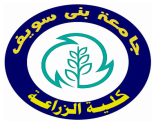 أسم الباحث ( رباعى ) : ..........................................                  النوع : ...................... الجنسية...............القسم العلمى : ...........................................................................الرقم القومى ( كاملاً ) أو رقم جواز السفر لغير المصريين : ................................الوظيفة : ..................................................................جهة و عنوان العمل.......................................... البرنامج : ....................................................  الدرجة العلمية ...........................................تاريخ موافقة مجلس الكلية على التسجيل:...........................تاريخ موافقة مجلس الدراسات العليا و البحوث بالجامعة.....................................عنوان الرسالة :    ...........................................لجنة الإشراف قبل التعديل نوع التعديل:             اضافة مشرف                  الغاء مشرف اسم المشرف تحت التعديل                                                الوظيفة :مبررات التعديل: لجنة الاشراف بعد التعديل  رئيس مجلس القسم .............................تاريخ موافقة مجلس القسم............      توقيع رئيس القسم          	الدراسات العليا بالكليةالموظف المختص .............	  		تاريخ موافقة لجنة الدراسات العليا و البحوث ...........          تاريخ موافقة مجلس الكلية................. وكيل الكلية للدراسات العليا و البحوث                               عميد الكلية                                                                              أ.د. جيهان جابر مصطفى                                             أ.د. عبد اللاه سيد حسينمالأسمالدرجة الوظيفية و جهة العمل1234مالأسمالدرجة الوظيفية و جهة العملالتوقيع 1234